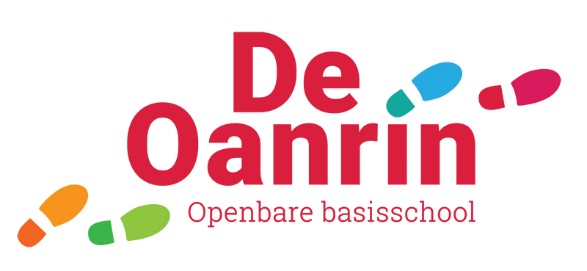 Wanneer gebruiken we op school de meldcode?Op school doorlopen we de stappen van de meldcode als we een vermoeden hebben van huiselijk geweld of kindermishandeling. Het gaat hierbij niet alleen om vermoedens van fysiek geweld, maar ook om vermoedens van psychisch of seksueel geweld en vermoedens van verwaarlozing. We volgen hierbij de 5 stappen van het Stappenplan meldcode.Stappenplan Meldcode:Stap 1: In kaart brengen van signalen.
Stap 2: Overleggen met een (deskundige) collega. En eventueel raadplegen van Veilig thuis (het advies- en meldpunt huiselijk geweld en kindermishandeling).Dit kan anoniem. 
Stap 3: Gesprek met ouders/verzorgers/kind. 
Stap 4: Wegen van het huiselijk geweld of de kindermishandeling. Heb ik op basis van stap 1 t/m 3 een vermoeden van huiselijk geweld of kindermishandeling? Heb ik een vermoeden van acute of structurele onveiligheid?Stap 5: Neem 2 beslissingen:
1. Is melden noodzakelijk? Melden is noodzakelijk als er sprake is van acute of structurele onveiligheid.
2. Is hulp verlenen of organiseren (ook) mogelijk? Hulp verlenen is mogelijk als:De school in staat is om effectieve/passende hulp te bieden of te organiseren.De betrokkenen meewerken aan de geboden of georganiseerde hulp.De hulp leidt tot duurzame veiligheid.Indien hulp verlenen op basis van één van deze punten niet mogelijk is, is melden bij Veilig Thuis noodzakelijk.Het is van belang dat in stap 5 de beslissingen in genoemde volgorde worden genomen. De betrokken persoon in het onderwijs vraagt zich, op basis van signalen en het gesprek met ouders, af of melden noodzakelijk is. Dit aan de hand van de vijf afwegingsvragen. Vervolgens besluit deze of het bieden of organiseren van hulp tot de mogelijkheden van zowel de school als de betrokkenen (ouders/verzorgers) behoort. Als melden volgens het afwegingskader noodzakelijk is, moet de tweede beslissingsvraag, over eventuele hulp in overleg met betrokkenen en Veilig Thuis, beantwoord worden. Melden is niet verplicht en kan ook anoniem.Uitwerking van de 5 afwegingsvragen:Vermoeden wegenIk heb de stappen 1 t/m 3 van de Meldcode doorlopen en A: op basis van deze doorlopen stappen is er geen actie nodig: dossier vastleggen en sluiten.B: ik heb een sterk vermoeden van huiselijk geweld en/of kindermishandeling Het bevoegd gezag van mijn school is op de hoogte (in geval het vermoeden door schoolmedewerker wordt geconstateerd). Ga verder naar afweging 2. VeiligheidOp basis van de stappen 1 t/m 4 van de Meldcode schatten wij als school in dat er sprake is van acute en/of structurele onveiligheid: A: NEE -> ga verder naar afweging 3.B: JA of twijfel -> direct (telefonisch) (anoniem) melding doen bij Veilig Thuis. De afwegingen hierna worden met Veilig Thuis doorlopen. HulpBen ik, of iemand anders in mijn school in staat om effectieve hulp te bieden of te organiseren en kan de dreiging voor mogelijk huiselijk geweld of kindermishandeling afgewend worden? A: NEE -> melden bij Veilig Thuis, die binnen 5 werkdagen een besluit neemt en terugkoppelt naar de melder.B: JA -> ga verder met afweging 4. HulpAanvaarden de betrokkenen de hulp zoals in afweging 3 is georganiseerd en zijn zij bereid zich actief in te zetten? A: NEE -> melden bij Veilig Thuis.B: JA -> hulp in gang zetten, termijn afspreken waarop effect meetbaar of merkbaar moet zijn. Zo concreet mogelijk maken en documenteren. Speek af wie welke rol heeft en benoem casemanager. Spreek af welke taken alle betrokkenen en specifiek de casemanager heeft, zodat de verwachtingen voor iedereen helder zijn. Leg vast, voer uit en ga verder met afweging 5. ResultaatLeidt de hulp binnen de afgesproken termijn tot de afgesproken resultaten ten aanzien van de veiligheid, het welzijn en/of het herstel van de direct betrokkenen? A: NEE -> melden bij Veilig Thuis. B: JA -> hulp afsluiten met vastgelegde afspraken over het monitoren van de veiligheid van alle betrokkenen.Onze school heeft regelmatig contact met het Gebiedsteam. Zij adviseren ons ook rondom de Meldcode. Onze contactpersoon bij het Gebiedsteam is tevens een Aandachtsfunctionaris.  VS 1 VeiligheidVS 1.3 Protocol Meldcode Huiselijk geweld en kindermishandelingBorging:                        -overleg ib / dir                                     -teamoverlegCyclus:                          - vaststellen:                           juni 2022                                    - evaluatiecyclus:                     1 jaar                                     - evalueren:                            juni 2023